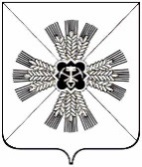 РОССИЙСКАЯ ФЕДЕРАЦИЯКЕМЕРОВСКАЯ ОБЛАСТЬПРОМЫШЛЕННОВСКИЙ МУНИЦИПАЛЬНЫЙ РАЙОНСОВЕТ НАРОДНЫХ ДЕПУТАТОВПРОМЫШЛЕННОВСКОГО МУНИЦИПАЛЬНОГО РАЙОНА5-й созыв, 57-е заседаниеРЕШЕНИЕот 24.08.2017 № 310пгт. ПромышленнаяОб утверждении Порядка предоставления иных межбюджетных трансфертов в виде дотаций на поддержку мер по обеспечению сбалансированности бюджетов городского и сельских поселений Промышленновского муниципального районаВ соответствии со статьей 142.4 Бюджетного кодекса Российской Федерации, для эффективного исполнения полномочий органов местного самоуправления на территории Промышленновского муниципального района, руководствуясь Федеральным законом от 06.10.2003 № 131-ФЗ      «Об общих принципах местного самоуправления в Российской Федерации», статьей 20 Закона Кемеровской области от 24.11.2005  № 134-ОЗ                   «О межбюджетных отношениях в Кемеровской области», Совет народных депутатов Промышленновского муниципального района РЕШИЛ:1. Утвердить  прилагаемый  Порядок  предоставления  иных межбюджетных трансфертов в виде дотаций на поддержку мер по обеспечению сбалансированности бюджетов городского и сельских поселений Промышленновского муниципального района.2. Настоящее решение вступает в силу со дня подписания и подлежит  обнародованию на официальном сайте администрации Промышленновского муниципального района.3. Контроль за исполнением настоящего решения возложить на комиссию по  вопросам бюджета, налоговой политики и финансам           (Г.А. Дианова).УтвержденрешениемСовета народных депутатовПромышленновскогомуниципального районаот 24.08.2017 № 310                                                                «Об утверждении Порядка                                                                        предоставления иных                                                                         межбюджетных  трансфертов                                                                                                                                                                                                                                                                                                                                                                    в виде дотаций на поддержку мер по обеспечению сбалансированности бюджетов                                                                        городского и сельских        поселений  Промышленновского     муниципального района»Порядокпредоставления иных межбюджетных трансфертов в виде дотаций на поддержку мер по обеспечению сбалансированности бюджетов городского и сельских поселений Промышленновского муниципального района1. Общие положения1. Настоящее Положение разработано в соответствии со статьями 142, 142.4 Бюджетного кодекса Российской Федерации и определяет цели, условия и порядок предоставления и расходования иных межбюджетных трансфертов из бюджета Промышленновского муниципального района бюджетам поселений, входящих в состав муниципального образования  «Промышленновский муниципальный район».1.2. Настоящий Порядок определяет целевое назначение, условия предоставления, распределения и расходования иных межбюджетных трансфертов, выделяемых бюджетам городского и сельских поселений Промышленновского муниципального района из бюджета муниципального образования «Промышленновский муниципальный район» на финансирование расходных обязательств, возникающих при выполнении полномочий органов местного самоуправления по вопросам местного значения.2. Порядок и условия предоставления, распределения и расходования иных межбюджетных трансфертов2.1. Иные межбюджетные трансферты в виде дотаций на поддержку мер по обеспечению сбалансированности бюджетов городского и сельских поселений Промышленновского муниципального района (далее - дотация) предоставляются в целях оказания финансовой поддержки городскому и сельским поселениям Промышленновского муниципального района для реализации ими полномочий по решению вопросов местного значения.2.2. Предоставление дотаций осуществляется исходя из социально-экономической ситуации в городском и сельских поселениях, итогов исполнения местных бюджетов, а также из необходимости реализации социально значимых инициатив.2.3. Для получения дотации органы местного самоуправления городского и сельских поселений Промышленновского муниципального района подают на имя главы района ходатайство о предоставлении дотации с приложением документов, подтверждающих обоснованность обращения.2.4. По поручению главы района, финансовое управление по Промышленновскому району совместно с заместителями главы района рассматривают обращение о предоставлении дотации и в случае положительного решения в течение 10 рабочих дней со дня поступления документов, готовят проект постановления администрации Промышленновского муниципального района о предоставлении дотации.2.5. Копия постановления о предоставлении дотации направляется органам местного самоуправления городского и сельских поселений Промышленновского муниципального района.2.6. Решение об отказе в предоставлении дотации письменно в течение 5 рабочих дней со дня принятия решения направляется главе городского   (сельского) поселения Промышленновского муниципального района, подписавшему ходатайство о предоставлении дотации.2.7. Главным распорядителем средств дотации является финансовое управление по Промышленновскому району.2.8. Дотации предоставляются бюджетам городского и сельских поселений в пределах общего объема суммы дотации, утвержденной решением о бюджете Промышленновского муниципального района на очередной финансовый год и плановый период.2.9. Дотации зачисляются в установленном для исполнения бюджета Промышленновского муниципального района порядке на счета бюджетов городского и сельских поселений, открытые в органах Федерального казначейства.2.10. Дотации из районного бюджета бюджетам городского и сельских поселений предоставляются отдельным поселениям в случаях, предусмотренных подпунктом 2.2 настоящего Порядка, при условии соблюдения органами местного самоуправления городского и сельских поселений Промышленновского муниципального района бюджетного      законодательства Российской Федерации, законодательства Российской Федерации о налогах и сборах.2.11. Предоставление дотации из районного бюджета  бюджетам городского и сельских поселений осуществляется за счет собственных доходов и источников финансирования дефицита районного бюджета, а также за счет средств других бюджетов бюджетной системы Российской Федерации, предоставленных на эти цели.2.12. Объем средств для предоставления дотации не может превышать объем средств на эти цели, утвержденный решением о районном бюджете.3. Контроль за использованием иных межбюджетных трансфертов3.1. Контроль за использованием иных межбюджетных трансфертов в виде дотаций осуществляется финансовым управлением по Промышленновского району.3.2. Органы местного самоуправления городского и сельских поселений представляют отчетность об использовании иных межбюджетных трансфертов в финансовое управление по Промышленновскому району в порядке и сроки, установленные для сдачи бюджетной отчетности.3.3. Органы местного самоуправления городского и сельских поселений за нецелевое использование иных межбюджетных трансфертов несут ответственность в соответствии с законодательством Российской Федерации.

4. Заключение4.1. Обжалование решения об отказе в предоставлении дотации осуществляется в порядке, предусмотренном законодательством Российской Федерации.ПредседательСовета народных депутатов Промышленновского муниципального района Т.П. МотрийГлаваПромышленновского муниципального района                        Д.П. Ильин